Муниципальное бюджетное образовательное учреждение Средняя общеобразовательная школа № 22 с углубленным изучением французского языка  Методическая разработкацикла уроков по английскому языку с применением метода проектированияУчитель английского языка высшей квалификационной категорииЛадо Татьяна Владимировнаг.Дзержинск, Нижегородской области2013г.Методическая разработка цикла уроков по английскому языку с применением метода проектированияКласс: 11.Название курса: «Our future».Название темы: Getting job in tourist agency.Роль и место данной темы в курсе:Данный цикл уроков разработан как дополнение к мультимедийному уроку, программного продукта Merits level 11b, по теме «Our future». Я расширила и адаптировала мультимедийный урок, использовала его элементы для работы над проектом «Getting job in tourist agency». Подобные темы встречаются во многих УМК по английскому языку, и я считаю, что некоторые элементы, ссылки на Интернет ресурсы могут быть полезны учителю, который будет работать с подобной темой.Работая над проектом учащиеся продолжают совершенствовать навыки работы с тестом, грамматикой и новой лексикой. В недалеком будущем им предстоит устраиваться на работу, высшие учебные заведения, определится с выбором профессии, участвовать в различных международных проектах. Поэтому старшеклассникам необходимо иметь представление о структуре резюме, уметь его заполнять.Современность требует от молодых специалистов умения презентовать свои работы, творческие разработки, умение пользоваться прикладными компьютерными программами, пользоваться ресурсами Интернет. Я считаю, что подобного рода уроки способствуют формированию и развитию вышеназванных навыков и умений.Перечень уроков по данной теме:Урок 1 — 21-st century worker (специалист 21 века) Урок 2 — My resume (Мое резюме) Урок 3 — Interview (Собеседование) Урок 4 — My project for tourist agency (Мой проект для туристического агентства)Краткий обзор изученного на предыдущих уроках:Тема предыдущего урока: Borderless world (Мир без границ: тест о значении Интернет для современного общества) грамматика: Косвенная речь. Видовременные формы глаголов. Фразовые глаголы. Новая лексика по изученной теме.Перечень вопросов, изучаемых в данной теме:Ознакомление с новой лексикой по теме, обозначающей качества человека, необходимые для успешной работы. Ознакомление с основными правилами заполнения резюме при устройстве на работу. Ознакомление с грамматической темой Условные предложения 1, 2, 3 типа. Работа по тексту 21-st century worker Презентация проекта «Мой Дзержинск»Основные особенности использования цифровых образовательных ресурсов:В процессе изучения данной темы будут использованы материалы Интернет-ресурсов, содержащие информационные данные, иллюстративный материал (образцы резюме на русском и английском языках, официальные сайты республики Казахстан, образовательные сайты по теории и практике английской грамматики по теме «Условные предложения»; компьютерные программные средства — Microsoft Word, Microsoft Power Point,Paint, для подготовки материалов к уроку, организации работы на уроке и при самостоятельной деятельности учащихся.Кроме того, на уроках школьниками и педагогом будет использованы ресурсы сети Интернет, электронные коллекции материалов, подготовленных педагогом. Мультимедийный урок программного продукта Merits. CD «Учим новые слова» (Кирилл и Мефодий).Использование компьютера при подготовке учителя к уроку:При подготовке к уроку учитель использует программы Microsoft Power Point,Paint, Word.Программа Microsoft Power point используется для демонстрации теории условных предложений и проецирования на экран. В программе Microsoft Excel создана программа мастер резюме для индивидуального заполнения учащимися, созданы таблицы «Карта проекта», контроля и самоконтроля учащихся, заполнения рефлексии. Программа Microsoft Word используется для создания карточек контроля усвоения новой лексики. Используется мультимедийный урок программного продукта Merits. Кроме того, используются Интернет-ресурсы для подготовки информационных, иллюстративных материалов. Также, педагог готовит вопросы и методику использования учащимися Microsoft Power Point, коллекции картинок, Интернет при работе в группахСредства обучения:Компьютеры с выходом в Интернет, сканеры, принтеры, проекционная аппаратура (я работаю в мультимедийном кабинете Merits-Bastau)Ожидаемые результаты обучения:В результате изучения темы учащиеся:Овладевают теорией «Условные предложения 1, 2, 3 типа». Должны уметь использовать грамматику в письменных упражнениях на подстановку, трансформацию предложения. Должны уметь употреблять все типы условных предложений в устной речи, в мини высказываниях, в вопросно-ответной форме. Получают представление о резюме и его заполнении. Продолжают развивать навыки работы с новой лексикой ( активной — для заучивания наизусть и пассивной — на узнавание в тексте). Развивают основные виды чтения: Чтение с пониманием основного содержания текста (работа с сайтами Интернет на английском языке) — reading for main idea Чтение с полным пониманием текста (работа с тестом мультимедийного урока) — reading for detail Чтение с выборочным извлечением интересующей или нужной информации (работа с сайтами Интернет на английском языке, советы по заполнению резюме) — reading for specific information.Развивают навыки говорения, участвуя в диалогах, фронтальном опросе, диалогах, в презентации. Умеют самостоятельно добывать, обрабатывать и презентовать информацию. Умеют использовать средства Microsoft Word, Microsoft Excel, Microsoft Power Point для подготовки презентаций, рефератов, докладов, проектных работ по данной теме.УРОК 1Тема урока: 21-st century worker.Оборудование и ресурсы:Компьютеры, проекционное оборудование, принтер (мультимедийный кабинет)Перечень используемых цифровых ресурсов и программных средств на уроке:При подготовке и проведении урока используются информационные и иллюстративные материалы следующих Интернет-ресурсов:http://linguistic.ru/index.php?id=36&op=content http://englishcom.narod.ru/topics/topics_35.htmhttp://www.native-english.ru/practice/reading/topics/http://student.km.ru/search.asp?sq=&topic=5&limit=10&sort=dat&id_cathegory=4&page=1 http://english.e-press.ru/translat/ Программные средства:Мультимедийный урок программного продукта Merits CD «Учим новые слова» (Кирилл и Мефодий) В программе Excel создана карта проекта «Getting job in tourist agency». При помощи созданной в Power Point презентации учитель нацеливает на тему проекта.Структура урока:Вводное слово учителя, сопровождаемое презентацией в Power-point. Нацеливание на проект «Получение работы в туристическом агентстве». И необходимость для этого обладанием информации о том, какие требования современность ставит перед специалистами 21 века, умения заполнять резюме, пройти собеседование и представить свою творческую разработку. Учитель знакомит учащихся с картой проекта. (приложение 1) Составление кластера «Качества необходимые специалисту 21 века», введение новой лексики.( приложение 2) Работа с текстом «21-st century worker». Чтение, перевод, аудирование, решение теста на понимание. По результатам теста в карту проекта заносится количество набранных баллов. Для «принятия на работу» необходимо за 4 урока набрать 32-40 баллов. Обсуждение на тему: «Каким специалистом я должен быть, если хочу добиться успеха» Рефлексия, заполнение учащимися графы «Чему я научился на уроке» в карте проекта. Домашнее задание.Отличительные особенности данного урока:Постановка целей и задач мини-проекта в виде таблицы Excel, с этапами выполнения заданий и рефлексии. Нацеливание на тему урока при помощи презентации в Power point. Использование мультимедийного урока Merits для работы с текстом, контроля понимания и совершенствования произносительных навыков. Использование Excel для контроля степени владения новой лексикой.Деятельность учителя на уроке:Организация проблемного введения в тему уроков, постановка учебных задач, пояснение целей мини-проекта, представление карты проекта. Составление кластера «Качества необходимые специалисту 21 века». Введение новой лексики обозначающей качества человека. (assertive, artistically inclined, competitive, creative, curious, energetic, eager to learn, enthusiastic, flexible, hard-working, independent-minded, patient, persistent, precise, sharp, quick camera ability, self-assured) Организация работы с текстом. Контроль понимания прочитанного при помощи теста, внесение результатов в карту проекта. Организация обсуждения «What worker I should be if I want to be successful» (каким специалистом я должен быть, если хочу добиться успеха) Подведение итогов урока, заполнение учащимися рефлексии в карте проекта. Домашнее задание.Деятельность ученика на уроке:Ознакомление с новой лексикой, запись ее в словарь. Работа с текстом: детальное чтение, аудирование, запись своего варианта чтения и прослушивание, перевод. Тест на понимание смысла прочитанного. Вовлечение учителем в обсуждение на тему «What worker I should be if I want to be successful» Запись результатов урока в карту проекта.Вид классной доски:Название темы урока: 21-st century worker Кластер «Качества специалиста 21 века» В правом верхнем углу доски домашнее задание.Что должно появиться в тетрадях учащихся:План текста «21-st century worker» В словарях записана новая лексика.Домашнее задание:Краткий пересказ текста. Заучивание новой лексики. Подготовить презентацию из 2 слайдов:  А) Почему я хочу работать в туристическом агентстве. Б) Какие качества мне для этого нужны.Итоги урока:Учащиеся познакомились с новой лексикой. Проговорили слова, употребили в разных речевых упражнениях. Познакомились с текстом, продолжили совершенствовать навыки детального чтения, с полным пониманием текста. Результаты работы сразу же увидели в тесте. Умеют, используя полученные на уроке знания, с помощью средств Microsoft Word, Microsoft Excel, Microsof Power Point подготовить презентацию, сайт, реферат, доклад о роли воды для живых организмов.УРОК 2Тема урока: My resume (мое резюме)Оборудование и ресурсы:компьютеры, проекционное оборудование, принтеры, дискетыИспользуемые ресурсы Интернет:http://pagead2.googlesyndication.com/pagead/ads?client=ca-pubhttp://www.jobs4jobs.com/resume.htmlhttp://ezinearticles.com/?7-Tips-for-Writing-Winning-Resume-Cover-Letters&id=11445 Программные средства:Прикладные программы Microsoft Power Point, Microsoft Word, Microsoft Excel используются учителем и учащимися для подготовки материалов к уроку.Структура урока:Вводное слово учителя «Туризм сегодня» сопровождаемое программой Microsoft Power Point. Проверка домашнего задания. Лексический тест.(приложение3) Ознакомление с образцами резюме. В Интернете и один из образцов проецируется на экран. Беседа по каждому пункту резюме. В вопросно-ответной форме поясняется, что именно записывается в графу резюме. Знакомство с тестами ресурсов Интернет, советы по заполнению резюме. Заполнение резюме учащимися. (приложение4) Рефлексия. Домашнее задание.Отличительные особенности данного урока:Демонстрация учителем при помощи проектора образцов резюме из разных Международных банков резюме. Введение и нацеливание на урок при помощи Microsoft Power Point. Использование учащимися Microsoft Power Point для демонстрации домашнего задания. Использование учащимися Интернет ресурсов для ознакомления с образцами резюме и советами по их заполнению. Работа с программой Microsoft Excel для самостоятельного заполнения мастер-резюме.Работа учителя на уроке:Введение в замысел урока и постановка учебных задач. Презентация на тему «Туризм сегодня» Проверка домашнего задания учащихся: презентации на тему «Почему я хочу работать в туристическом агентстве» Организация контроля усвоенной лексики, карточка, выполненная при помощи программы Microsoft word. Демонстрация учащимся образцов резюме различных Международных банков резюме и организация обсуждения каждого пункта резюме, пояснение, что именно пишется в данной графе. Организация самостоятельной работы учащихся с ресурсами Интернет. Организация обсуждения результатов урока. После урока проверка резюме и выставление количества баллов.Описание деятельности учащихся:Демонстрация домашнего задания с применением программы Power point. Словарная работа по изученной лексике. Изучение структуры резюме при помощи Интернет ресурсов и объяснения учителя. Самостоятельное примерное заполнение резюме для поступления на работу в туристическое агентство. Рефлексия. Чему я научился на уроке, заполнение графы в карте проекта.Вид классной доски:Название темы Цитата: Real success is finding your lifework in the work that you love. David McCullough. Домашнее задание.Что должно появиться в тетрадях учащихся?Название темы В словарях новая лексика, встретившаяся при работе с Интернет сайтами, резюме. Домашнее задание.Домашнее задание:Прочитать, перевести и вставить подходящие по смыслу слова в предложенный учителем текст «Your studies and future career» Текст либо на дискетах, либо распечатан (для детей у которых нет компьютера дома) (приложение5) Найти в тексте предложения содержащими условие.Итоги урока:Учащиеся:Познакомились с образцами резюме и научились заполнять. Познакомились с новой лексикой (для пассивного использования, узнавания в тексте) Практиковались в чтении неадаптированного, делового английского языка. Чтение на общее понимание. Продолжают отрабатывать навыки работы с прикладными программами Microsoft word, Excel, Power Point и ресурсами Интернет.УРОК 3Тема урока: InterviewОборудование и ресурсы:Компьютеры, проекционное оборудование, Интернет (Мультимедийный кабинет)Используемые ресурсы Интернет:http://www.nadprof.ru/projects/english/grammar/conditional.shtmlhttp://www.mystudy.ru/clause.htmlhttp://www.native-english.ru/theory/grammar/ifwhen/http://btlr.com/english/consult.phphttp://www.study.ru/online/tests/english.htmlhttp://www.lapasserelle.com/lm/pagespeciales/interactivequizzes/index.htmlhttp://www.lapasserelle.com/lm/pagespeciales/hotel/tourism2.ans.html Программные средства:Microsoft Power Point, Microsoft Word используются учителем для подготовки материалов к уроку. Мультимедийный урок программного продукта Merits.Структура урока:Проверка домашнего задания. Объяснение нового грамматического материала: условные предложения 1,2,3 типа. Работа с образовательными сайтами Интернет. Работа с мультимедийным уроком, выполнение упражнений. Тест по грамматике: условные предложения. Практика речи «Дополни предложения».Отличительные особенности данного урока:Проверка домашнего задания, с применением проектора и тестовой программы. (Вызов на экран одной из работ учащихся) Демонстрация учителем теории условных предложений 1, 2, 3 типа. (Conditional Sentences 1, 2, 3) средствами Power Point Использование урока программного продукта Merits для выполнения упражнений по грамматической теме и контроля. Использование учителем программы Microsoft Excel для организации контрольного теста по теории условных предложений с применением изученной лексики.Работа учителя на уроке:Организация проверки домашнего задания. Текст с пропущенными словами «Your studies and future career» Объяснение теории условных предложений 1, 2, 3 типа средствами Power Point и образовательных сайтов Интернет. Организация самостоятельной деятельности учащихся: ознакомление и выполнение упражнений по грамматике. Организация контроля усвоенной темы: тест (в Excel) Организация высказываний учащихся по ситуациям: If I am taken onto your tourist agency I… If I were a manager of agency I… If I had worked here last year I…Организация учителем вопросно-ответного режима с использованием теории условных предложений в режиме ученик---ученики. Организация домашнего задания. Деление учащихся на 3 творческие группы по направлениям для подготовки заключительного этапа проекта — творческое задание. Презентация на тему «Мой Петропавловск». Направления: The museums of the city of Petropavlovsk. (музеи Петропавловска) The places of interest of Petropavlovsk. (Достопримечательности Петропавловска) Voroniy ostrov. (The island of Voroniy) (Вороний остров)Деятельность учащихся на уроке:Изучение теории условных предложений с помощью подготовленных учителем материалов программы Microsoft Power Point, ресурсов Интернет. Самостоятельная работа с использованием программного продукта Merits 11 b Решение теста (Microsoft Excel) Построение высказываний по схеме «Дополни предложение» с использованием теории условных предложений 1, 2, 3 типа. Рефлексия «Что нового я узнал на уроке». Заполнение графы в карте проекта.Что должно появиться в тетрадях учащихся:Кратко теория: случаи употребления условных предложений и примеры на каждый тип. Схема каждого типа условных предложений, с выделением главных членов предложений. Запись составленных высказываний по схеме «Дополни предложение»Межпредметные связи на уроках:Информатика — работа с графическими редакторами, набор текста, составление презентаций, работа с графикой, работа в системе Интернет.Домашнее задание:Выучить теорию условные предложения 1, 2, 3 типа. Знать материалы, данные учителем. Подготовить презентацию в Power Point по предложенным темам: The museums of the city of Petropavlovsk. The places of interest of Petropavlovsk. Voroniy ostrov. (The island of Voroniy)С использованием условных предложений в текстах слайдов.Итоги урока:Учащиеся знают правила образования условных предложений. Умеют применять на практике в высказываниях, в вопросно-ответной форме. «Видят» типы условных предложений в упражнениях и умеют определить тип условия и подобрать правильно видовременную форму сказуемого. Умеют построить высказывание, задать вопрос с применением условных предложений.УРОК 4Тема урока: Итоговый урок темыОборудование и ресурсы:Компьютеры, проекционное оборудование, ИнтернетПрограммные средства:Microsoft Power Point, Microsoft Word используются учителем для подготовки материалов к уроку; Microsoft Power Point используется учителем на уроке для введения в проектную деятельность, Microsoft Power Point, Clip — art, ресурсы Интернет используется детьми для реализац ии презентации представленных ими проектов.Структура урока:1.Вводное слово учителя. Организация взаимооценивания по критериям.2.Презентация творческих работ учащихся. 3.Обсуждение каждой работы, краткое комментирование. 4.Подведение итого проекта, подсчет количества набранных баллов за проект. 5.Рефлексия урока.Отличительные особенности данного урока:Демонстрация учащимися презентаций подготовленных средствами Power point. Использование в презентации материалов официальных сайтов г.Дзхержинска, ресурсов Интернет. Использование поисковых программ для поиска нужной информации.Работа учителя на уроке:Нацеливание учащихся на урок, демонстрация таблицы взаимооценивания. Организация презентаций учащихся. Организация обсуждения и комментирования работ одноклассников. Что понравилось в работе, что не понравилось. Как можно было бы улучшить, исправить. Какие ошибки в речи, построении предложений заметили, как лучше было бы выразить мысль и т.д.Подведение итогов проекта.Деятельность учащихся на уроке:Презентация проекта. Оценивание одноклассников при помощи таблицы по критериям. Комментирование работ одноклассников. Рефлексия.Вид классной доски:Тема урока Цитата: The reward for work well done is the opportunity to do more.Межпредметные связи на уроках:Информатика — работа с графическими редакторами, набор текста, составление презентаций, работа с графикой, работа в системе Интернет Домашнее задание: написать сочинение « 21-st century worker»Итоги урока:Учащиеся умеют представлять систематизированные полученные знания в виде презентации, выполненной средствами Microsoft Power Point. Учащиеся умеют представлять обобщенный опыт в речевой форме в рамках медиа-презентации и осуществлять экспертизу проектов товарищей. Продолжают отрабатывать навыки работы с прикладными программами Microsoft word, Excel, Power Point и ресурсами Интернет. Работают с ТСО: сканер, проектор, принтер. Умеют обрабатывать сканированные изображения.Приложение 1Приложение 2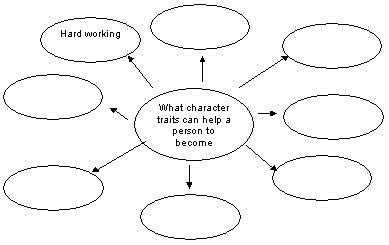 Приложение 3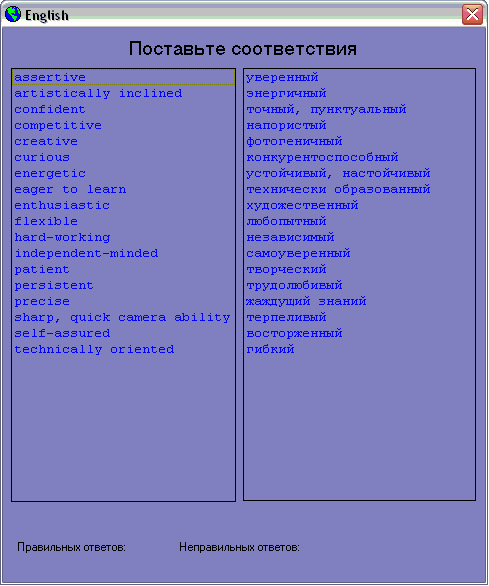 Приложение 4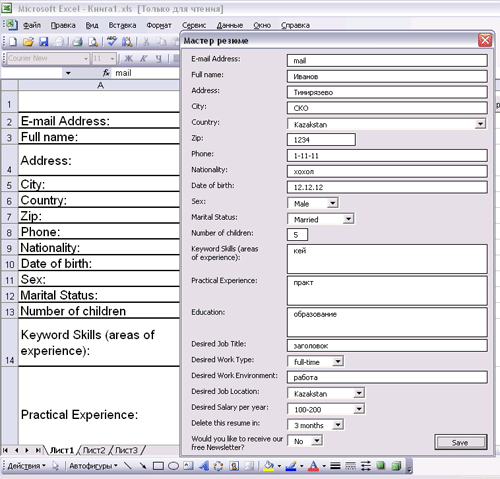 Приложение 5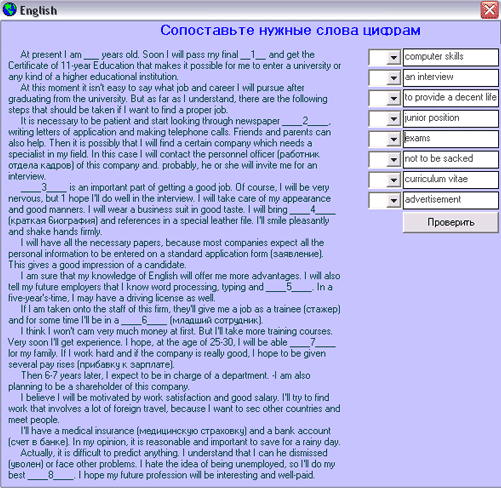 Приложение 6Ф.И. участника				Правильность речи на английском языке (грамматика, лексика)Культура представления презентацииКультура оформления презентацииКоличество баллов12tasks			hometaskwhat we've learn on the lessonscore1.What worker I should be.1Read, translate the text 21st century worker. 2 Write down new words 3 quiz on the main understanding of the text.1 Learn new lexis 2 Prepare short retelling of the text 3 Presentation of 2 slides (a. Why I want to work in tourist agency b. What kind of worker I should be.2. My resume1 test on new words 2 introduce with samples of resume 3 fill resume1 text with missed words2 find in the text sentences with conditions3. Interview1Hometask text with missed words 2 Theory of Conditional sentences 1,2,3.3 Exercises on new grammar and test 4 Practice in using grammar in speech1 To know grammar rule Conditional sentences 1,2,3 types.2 Prepare presentation on themes: a) Museums of Petropavlovs b)Places of interest of Petropavlovs c)Voroniy ostrov (The island of Voroniy)4. My idea for visitors of Petropavlovsk1 Presentation of home task 2 Results of the projectComposition ©21-st century worker№Результаты урока. Как урок работает на реализацию проекта.Урок 41 урокУчащиеся познакомились с новой лексикой. Проговорили слова, употребили в разных речевых упражнениях.Познакомились с текстом, продолжили совершенствовать навыки детального чтения, с полным пониманием текста. Результаты работы сразу же увидели в тесте.Умеют, используя полученные на уроке знания, с помощью средств Microsoft Word, Microsoft Excel, Microsoft Power Point подготовить презентациюВыполнение проекта, с использованием изученной лексики и грамматики. С применением полученных знаний по дизайну слайдов и полученными навыками работы с Power point.2 урокПознакомились с образцами резюме и научились заполнять.Познакомились с новой лексикой (для пассивного использования, узнавания в тексте)Практиковались в чтении неадаптированного, делового английского. Чтение на общее понимание.Продолжают отрабатывать навыки работы с прикладными программами Microsoft word, Excel, Power Point и ресурсами Интернет.Выполнение проекта, с использованием изученной лексики и грамматики. С применением полученных знаний по дизайну слайдов и полученными навыками работы с Power point.3 урокУчащиеся знают правила образования условных предложений.Умеют применять на практике в высказываниях, в вопросно-ответной форме. «Видят» типы условных предложений в упражнениях и умеют определить тип условия и подобрать правильно видовременную форму сказуемого.Умеют построить высказывание, задать вопрос с применением условных предложений.Выполнение проекта, с использованием изученной лексики и грамматики. С применением полученных знаний по дизайну слайдов и полученными навыками работы с Power point.